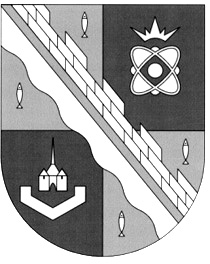 администрация МУНИЦИПАЛЬНОГО ОБРАЗОВАНИЯ                                        СОСНОВОБОРСКИЙ ГОРОДСКОЙ ОКРУГ  ЛЕНИНГРАДСКОЙ ОБЛАСТИпостановлениеот 11/12/2015 № 3163О проведении торгов на право заключения договора аренды находящегося в муниципальной собственности нежилого помещения, расположенного по адресу: Ленинградская область, г.Сосновый Бор, пр.Героев, д.9, пом. IIВ соответствии с Уставом муниципального образования Сосновоборский городской округ Ленинградской области, Федеральным законом от 06.10.2003                        № 131-ФЗ «Об общих принципах организации местного самоуправления в Российской Федерации», Федеральным законом от 26.07.2006 № 135-ФЗ «О защите конкуренции», приказом Федеральной антимонопольной службы Российской Федерации от 10.02.2010 № 67 «О порядке проведения конкурсов или аукционов на право заключения договоров аренды, договоров безвозмездного пользования, договоров доверительного управления имуществом, иных договоров, предусматривающих переход прав в отношении государственного или муниципального имущества, и перечне видов имущества, в отношении которого заключение указанных договоров может осуществляться путём проведения торгов в форме конкурса», администрация Сосновоборского городского округа постановляет:1. Комитету по управлению муниципальным имуществом администрации муниципального образования Сосновоборский городской округ Ленинградской области (Михайлова Н.В.):1.1. Провести торги на право заключения договора аренды находящегося в муниципальной собственности нежилого помещения общей площадью 46,6 кв.м, расположенного по адресу: Ленинградская область, г.Сосновый Бор, пр.Героев, д.9, пом. II.1.2. Заключить договор аренды не ранее 10 (десяти) дней со дня размещения на официальном сайте Российской Федерации в сети «Интернет» для размещения информации о проведении торгов (www.torgi.gov.ru) протокола аукциона либо протокола рассмотрения заявок на участие в аукционе в случае, если аукцион признан несостоявшимся по причине подачи единственной заявки на участие в аукционе либо признания участником аукциона только одного заявителя и не позднее 20 (двадцати) дней со дня оформления протокола аукциона либо протокола рассмотрения заявок на участие в аукционе в случае, если аукцион признан несостоявшимся по причине подачи единственной заявки на участие в аукционе или признания участником аукциона только одного заявителя.2. Определить:2.1. Форму торгов – аукцион, открытый по составу участников и по форме подачи предложений о цене.2.2. Срок проведения аукциона – I - II квартал 2016 года.2.3. Срок действия договора аренды – 10 лет.3. Общему отделу администрации (Тарасова М.С.) опубликовать информацию о принятии настоящего постановления в газете «Маяк».4. Пресс-центру администрации (Арибжанов Р.М.) разместить настоящее постановление на официальном сайте Сосновоборского городского округа.5. Настоящее постановление вступает в силу со дня подписания.6. Контроль за исполнением настоящего постановления оставляю за собой.Первый заместитель главы администрации                                                    В.Е.Подрезовисп.: Н.А. Коротицкий (МБУ «СФИ»)тел. 2-82-13; СЕ